Publicado en España el 20/10/2023 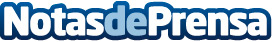 Transformar el espacio con jardines verticales artificiales, por Vikenzo NatureEn la búsqueda de soluciones innovadoras para la decoración y ambientación de espacios, los jardines verticales artificiales han emergido como una opción cautivadora y versátilDatos de contacto:VIKENZO NATURETransforma el espacio con jardines verticales artificiales630 17 43 38Nota de prensa publicada en: https://www.notasdeprensa.es/transforma-el-espacio-con-jardines-verticales Categorias: Jardín/Terraza Servicios Técnicos Hogar http://www.notasdeprensa.es